Zoom Authentication - for Tablets and Ipads ONLYPWCS has increased the security permissions for all student and staff Zoom accounts for additional protection; which now requires the accounts to be authenticated.  If you have a tablet or an ipad, please follow the following directions. Students must authenticate through Zoom; however, it could ask them to authenticate their account for a meeting. They might get a message like this. Click the “Sign in to Join” blue button. 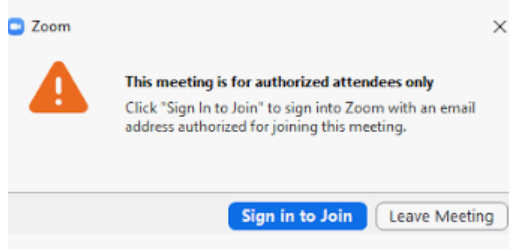 You will then need to click on Sign in with SSO.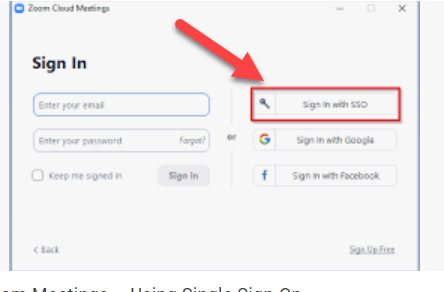 Then you might have to put in the company domain and that is pwcs-zm-edu and click continue.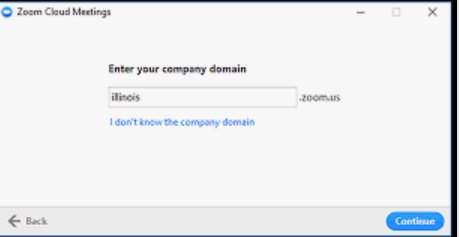 It might ask for you to put in your student’s Office365 email and password. Otherwise, you are already in Zoom. Now, Login to Canvas and click the zoom link you would like to visit.Autenticación en Zoom: SOLO para tabletas e ipadsPWCS ha aumentado los permisos de seguridad para todas las cuentas de Zoom de estudiantes y personal con protección adicional. Ahora requiere que las cuentas estén autenticadas. Si tiene una tableta o un ipad, siga las siguientes instrucciones.Los estudiantes deben autenticarse a través de Zoom; sin embargo, podría pedirles que autentiquen su cuenta para una reunión.Pueden recibir un mensaje como este. Haga clic en el botón azul "Iniciar sesión para unirse" o “Sign in to Join.” Luego deberá hacer clic en Iniciar sesión con SSO.Luego, es posible que deba ingresar el dominio de la empresa, que es pwcs-zm-edu, y haga clic en continuar.Es posible que le pida que ingrese el correo electrónico y la contraseña de Office365 de su estudiante. De lo contrario, ya está en Zoom.Ahora, inicie sesión en Canvas y haga clic en el enlace de zoom que le gustaría visitar en la pagina del maestro de su estudiante.